PEDAGOGISK ÅRSPLAN2020/ 2021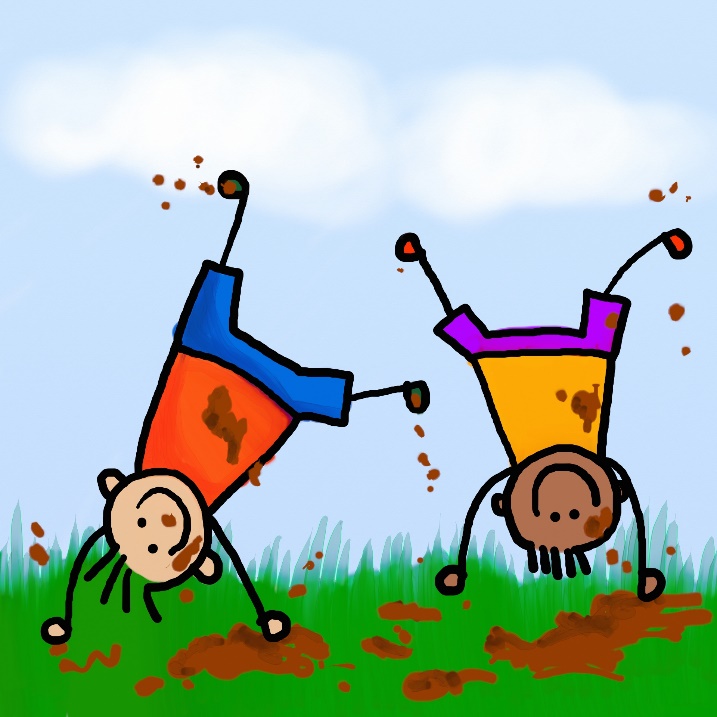 Vårt barnesyn:«JEG ER MEG OG JEG DUGER»NYLENDE BARNEHAGEDenne pedagogiske årsplanen er delt inn i 7 perioder, hver periode har fokus på 1 av Arne Holtes 7 helserettigheter. Disse rettighetene er ikke rettigheter i juridisk forstand, men i psykologisk forstand. De bygger på barnekonvensjonen, og er i tråd med barnehagens verdigrunnlag og barnesyn.Arne Holte er professor i helsepsykologi ved universitet i Oslo.De syv helserettighetene:Trygghet: Følelsen av at du kan tenke, føle og utfolde deg uten å være redd. Kanskje ikke alltid, men som oftest. Periode: august/ septemberTilhørighet: Følelsen av at du hører til noen, at du hører hjemme et sted. Periode: oktober/ novemberFellesskap: Følelsen av at du har noen som du kan dele tanker, følelser og erfaringer med, noen som kjenner deg, som bryr seg om deg og som du vet vil passe på en når det trengs. Du er ikke alene. Periode: desemberMestring: Følelsen a at du duger til noe, at det er et eller annet du får til. Det er nesten det samme hva det er, bare det er noe. Periode: januarIdentitet og selvrespekt: Følelsen av at du er noen og at du er verdt noe. Periode: februar/ marsMening i livet: Følelsen av at du er en del av noe som er større enn deg selv, at det er noen som trenger deg. Det kan være familien, venner eller barnehagen. Det kan også kobles opp mot religion eller filosofi. Periode: april/ maiDeltakelse og involvering: Følelsen av at det faktisk spiller en rolle for andre hva du gjør eller ikke gjør. Periode: JuniDette er det vi må gi hverandre. Du bidrar til å skape god psykisk helse hos andre når du gir andre disse følelsene. Det er når du får disse følelsene at du selv eller andre bidrar til å gi deg god psykisk helse. Det gjelder for barn. Det gjelder for voksne. Det gjelder hele livet. I tilknytningslitteraturen beskrives trygge relasjoner som relasjoner der barn uanstrengt kan søke trøst og beskyttelse når de trenger det, og få støtte til autonomi og utforskning når de har behov for det (Brantzæg 2011). Trygg tilknytning er beskrevet som «psykologisk immunforsvar» og medfører at barnet senere i livet bedre vil kunne takle belastninger og traumer. Trygt tilknytningsmønster påvirker også utviklingsmål som evnen til å stole på seg selv, evne til følelsesregulering og sosial kompetanse. Barnehagen benytter Trygghetssirkelen som rettesnor for barnas behov for trøst og beskyttelse og for utforsking og læring.Voksne må være barns sikre base og trygge havn.  Periode: August og september, tema: Trygg startHelserettighet: TrygghetRammeplanen sier: «Å møte individets behov for omsorg, trygghet, tilhørighet og anerkjennelse og sikre at barn får ta del i og medvirke i fellesskapet, er viktige verdier som skal gjenspeilet i barnehagen» (side 7)Aktuelle fagområder i perioden:Kommunikasjon, språk og tekstNærmiljø og samfunn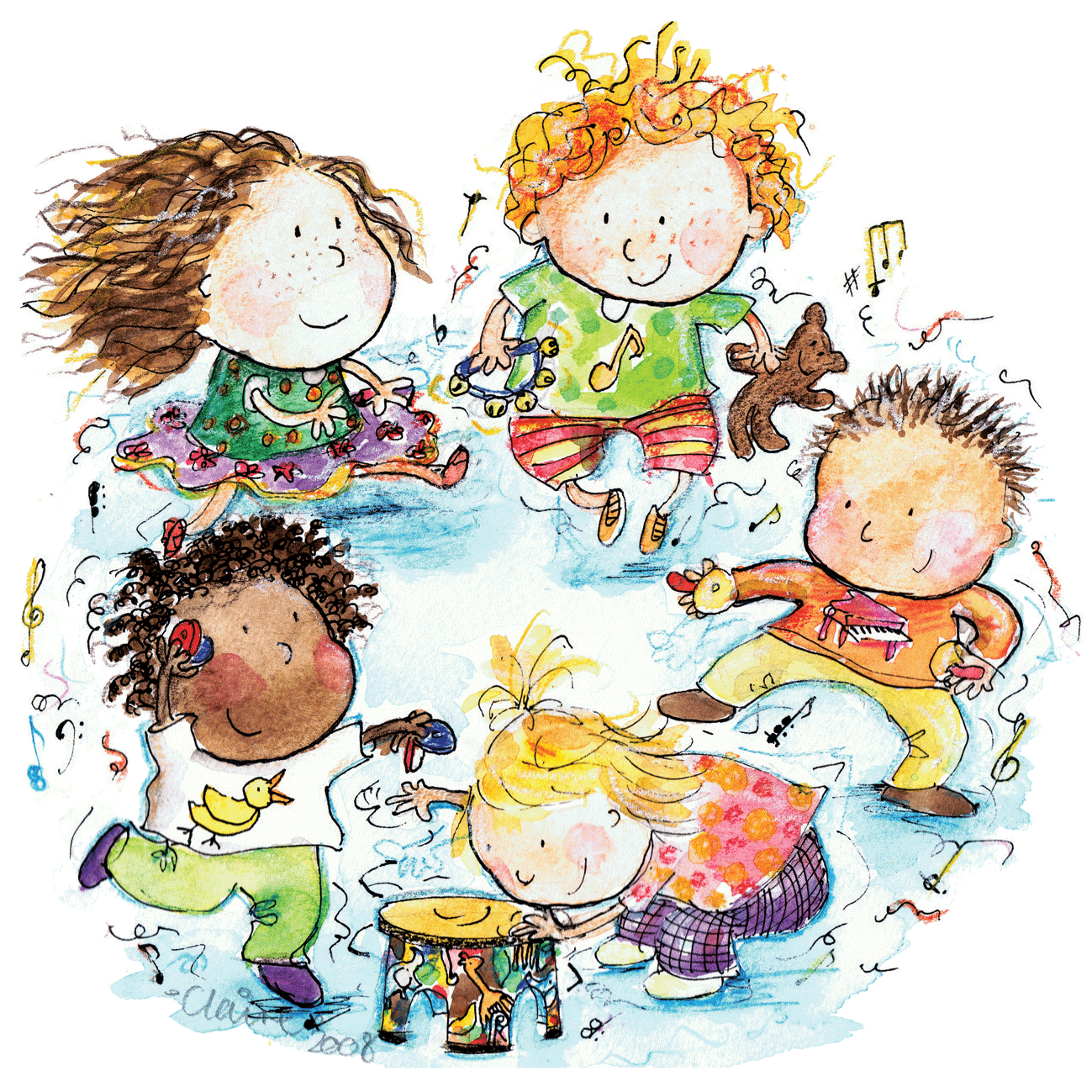 Periode: Oktober og november, tema: Meg og familien min og barn i andre landHelserettighet: TilhørighetTema: Alle barn har rett til et sted å bo (artikkel 27 Barnekonvensjonen)Rammeplanen sier: «Barnehagen skal synliggjøre et mangfold i familieformer og sørge for at alle barn får sin familie speilet i barnehagen» (side 10)Aktuelle fagområder i perioden:Kommunikasjon, språk og tekstNærmiljø og samfunnEtikk, religion og filosofiKunst, kultur og kreativitetAntall, rom og form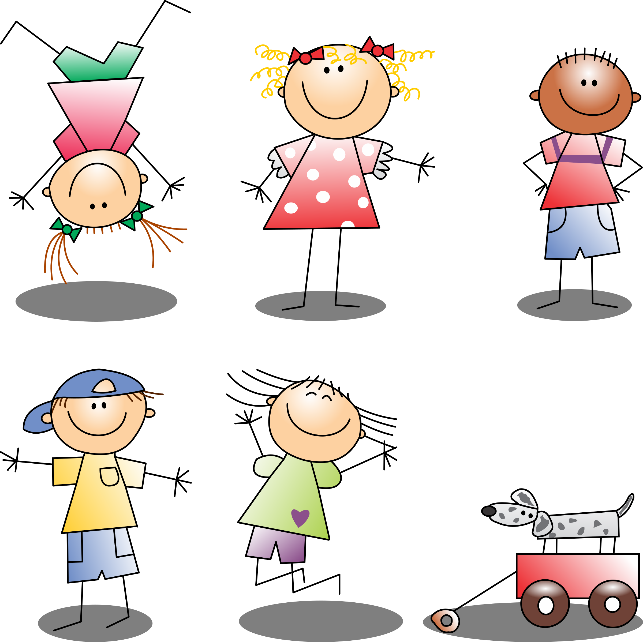 Periode: Desember, tema: Gleden av å være i et fellesskapHelserettighet: FellesskapTema: Alle barn har rett til å tro på det de vil (artikkel 12 og 14 i Barnekonvensjonen)Rammeplanen sier: «I barnehagen skal alle barn kunne erfare å være betydningsfull for fellesskapet og å være i positivt samspill med barn og voksne» (side 22- 23)Aktuelle fagområder i perioden:Kommunikasjon, språk og tekstEtikk, religion og filosofiKunst, kultur og kreativitet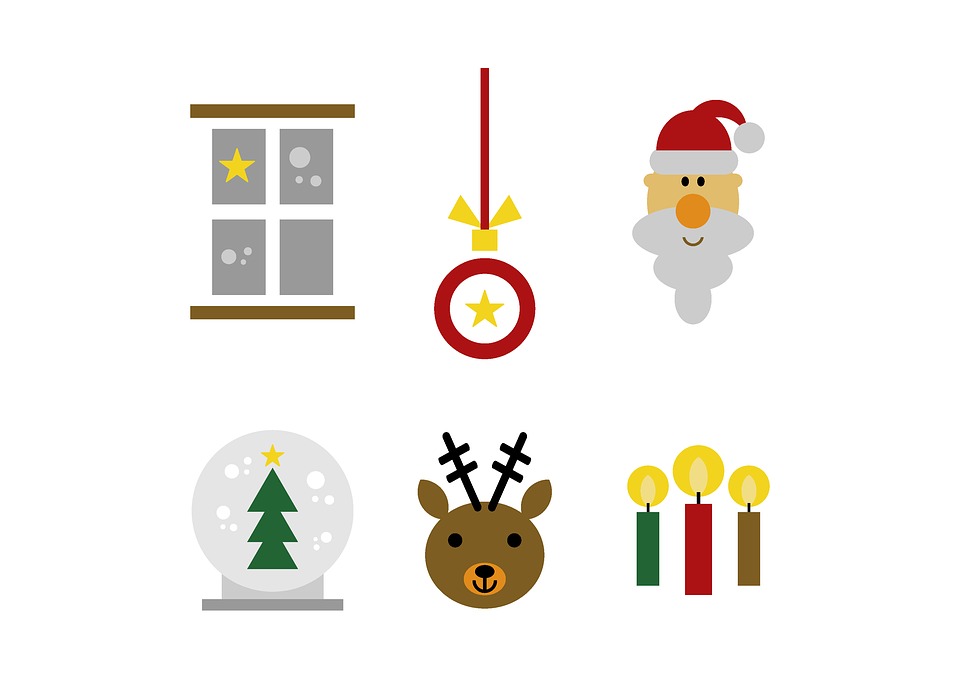 Periode: Januar, tema: Se hva jeg kan med kroppen minHelserettighet: MestringTema: Alle barn har rett til nok og riktig mat. Alle barn har rett til å hvile (artikkel 6 og 31 Barnekonvensjonen)Rammeplanen sier: «Barnehagen skal bidra til at barna opplever trivsel, glede og mestring ved allsidige bevegelseserfaringer, inne og ute, året rundt. Blir kjent med egne behov, får kjennskap til menneskekroppen og utvikler gode vaner for hygiene og et variert kosthold» (side 49)Aktuelle fagområder i perioden:Kommunikasjon, språk og tekstAntall, rom og formKropp, bevegelse, mat og helse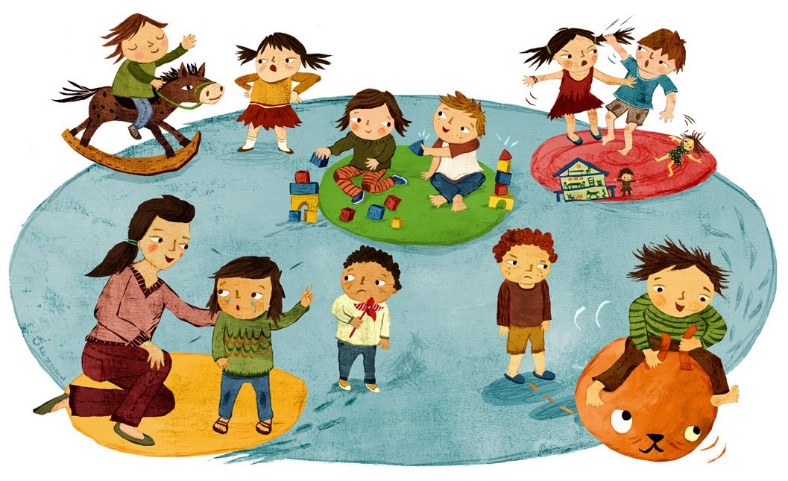 Periode: Februar og mars, tema: Jeg har en egenverdiHelserettighet: Identitet og selvrespektTema: Alle barn har rett til å bestemme over sin egen kropp (artikkel 6, 19 og 34 i Barnekonvensjonen)Rammeplanen sier: «Alle skal ha like muligheter til å bli sett, hørt og oppmuntret til å delta i fellesskap i alle aktiviteter i barnehagen… Barnehagen skal ha en helsefremmende og forebyggende funksjon og bidra til å utjevne sosiale forskjeller» (side 10 og 11)Aktuelle fagområder i perioden:Kommunikasjon, språk og tekstKropp, bevegelse, mat og helseNærmiljø og samfunnKunst, kultur og kreativitetPeriode: April og mai, tema: KardemommelovenHelserettighet: Mening i livetTema: Alle barn har rett til å si sin mening og bli hørt (artikkel 12 Barnekonvensjonen)Rammeplanen sier: «Barnas fysiske og psykiske helse skal fremmes i barnehagen. Barnehagen skal bidra til barnas trivsel, livsglede, mestring og følelse av egenverd og forebygge krenkelser og mobbing» (side 11)Aktuelle fagområder i perioden:Kommunikasjon, språk og tekstEtikk, religion og filosofiKunst, kultur og kreativitetNatur, miljø og teknologiAntall, rom og form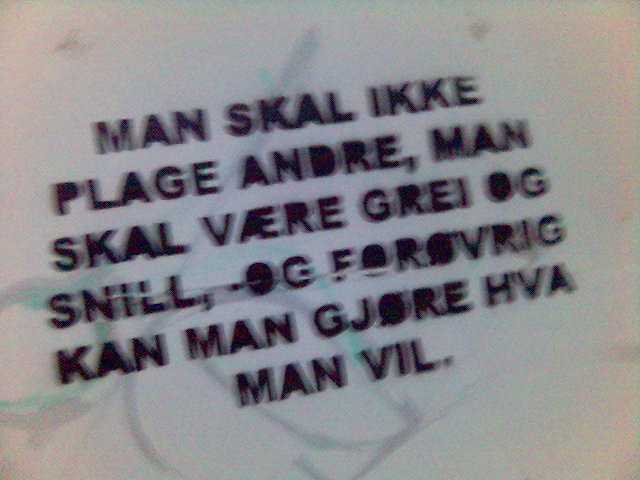 Periode: Juni, tema: LekekompetanseHelserettighet: Deltakelse og involveringTema: Alle barn har rett til å leke (artikkel 31 Barnekonvensjonen)Rammeplanen sier: «Leken skal være en arena for barnas utvikling og læring, og for sosial og språklig samhandling… barnehagen skal bidra til at alle barn kan oppleve glede, humor, spenning og engasjement gjennom lek- alene og sammen med andre» (side 20)Aktuelle fagområder i perioden:Kommunikasjon, språk og tekstNatur, miljø og teknologiKropp, bevegelse, mat og helseAntall, rom og formNærmiljø og samfunn1-2 år2-3 år3- 4 år4-5 årSosialt mål:Barnet får en trygg tilknytning på avdelingen og tillit til de voksneSpråklig mål:Barnet bruker kroppsspråket kommunikativtSosialt mål:Barnet blir kjent med nye barn og voksneSpråklig mål:Barnet bruker 2- 3 ordssetningerSosialt mål:Barnet blir kjent med nye barn og voksne på avdelingen sinSpråklig mål:Barnet gjengir deler av kjente sanger, rim og reglerTemamål: Barnet får kjennskap til brannvernSosialt mål:Barnet viser omsorg for og inkluderer de nye barnaSpråklig mål:Barnet kan gjenfortelle noe fra et eventyr, rim eller regleTemamål:Barnet får kjennskap til brannvernIdebank på metoder:Deling av barnegruppaBli kjent både inne og uteVi benevner gjenstander og det vi gjørBenytter konkreter og bilderSangsamlinger NavnesangerBøker/ høytlesing i smågrupperPresentere kjente eventyr, rim og reglerFølge årstideneTilvenningen tilpasses barnets behovHvert barn har sin kontaktperson i tilvenningenStørre, sterkere, klokere, godIdebank på metoder:Deling av barnegruppaBli kjent både inne og uteVi benevner gjenstander og det vi gjørBenytter konkreter og bilderSangsamlinger NavnesangerBøker/ høytlesing i smågrupperPresentere kjente eventyr, rim og reglerFølge årstideneTilvenningen tilpasses barnets behovHvert barn har sin kontaktperson i tilvenningenStørre, sterkere, klokere, godIdebank på metoder:Deling av barnegruppaBli kjent både inne og uteSamlingsstunder og aktiviteter knyttet til trygghetVerktøy for sosial kompetanseSpråklige verktøyBøker/ høytlesingEventyr, rim, regler og sangerSamtalerBamsekort om følelsesuttrykkVi lærer barna hva en trygg voksen erStørre, sterkere, klokere, godFølge årstideneSalabyBarnekonvensjonenBli kjent med Bjørnis i brannvernukaBrannøvelseTilgang på lekemateriell som brannbil/ utkledningstøyIdebank på metoder:Deling av barnegruppaBli kjent både inne og uteSamlingsstunder og aktiviteter knyttet til trygghetVerktøy for sosial kompetanseSpråklige verktøyBøker/ høytlesingEventyr, rim, regler og sangerSamtalerBamsekort om følelsesuttrykkVi lærer barna hva en trygg voksen erStørre, sterkere, klokere, godFølge årstideneSalabyBarnekonvensjonenBli kjent med Bjørnis i brannvernukaBrannøvelseTilgang på lekemateriell som brannbil/ utkledningstøyKjennetegn på at vi jobber målrettet:Barnet viser trygghet og gledeBarnet viser tillit til de voksneBarnet ønsker å delta i fellesskapetBarnet gjenkjenner enkle sanger, bøker og eventyrBarnet viser hele følelsesregisteretBarnet har begynnende språkforståelseBarnet gjør seg forståttBarnet uttrykker seg muntligVoksne viser glede når barnet kommer til barnehagenVoksne tilbyr trøst og et fang ved behovVoksne fordeler ansvar i tilvenningsperioden, nye og «gamle» barn har ulike behovVi fordeler oss på ulike rom/ ute og inneVi snakker om hvordan det er å være ny i barnehagenVoksne tolker barnas kroppsspråkVoksne setter ord på det de ser og gjørVoksne leser enkle bøkerVoksne tilrettelegger for sangstunder i løpet av dagenVoksne bruker konkreter og bilder som støtte i samlingVoksne bruker Trygghetssirkelen som rettesnor for barnets behovVoksne tilbyr trøst og et fang ved behovVi tar oss tidKjennetegn på at vi jobber målrettet:Barnet viser trygghet og gledeBarnet viser tillit til de voksneBarnet ønsker å delta i fellesskapetBarnet gjenkjenner enkle sanger, bøker og eventyrBarnet viser hele følelsesregisteretBarnet har begynnende språkforståelseBarnet gjør seg forståttBarnet uttrykker seg muntligVoksne viser glede når barnet kommer til barnehagenVoksne tilbyr trøst og et fang ved behovVoksne fordeler ansvar i tilvenningsperioden, nye og «gamle» barn har ulike behovVi fordeler oss på ulike rom/ ute og inneVi snakker om hvordan det er å være ny i barnehagenVoksne tolker barnas kroppsspråkVoksne setter ord på det de ser og gjørVoksne leser enkle bøkerVoksne tilrettelegger for sangstunder i løpet av dagenVoksne bruker konkreter og bilder som støtte i samlingVoksne bruker Trygghetssirkelen som rettesnor for barnets behovVoksne tilbyr trøst og et fang ved behovVi tar oss tidKjennetegn på at vi jobber målrettet:Barnet inviterer andre inn i lekenBarnet spør om å få være med i lek på en positiv måteBarnet leker med språket i form av eventyr, rim og reglerBarnet bruker språket for å uttrykke ønsker og behovBarnet kan fortelle om noe som har skjedd eller skal skjeBarnet viser trivsel i barnehagenBarnet forteller fra barnehagedagen hjemmeVoksne fordeler ansvar i tilvenningsperioden, nye og «gamle» barn har ulike behovVoksne tar utgangspunkt i temaer som omhandler positiv samhandlingVoksne leser bøker og benytter materiell fra barnekonvensjonenVoksne hjelper barn inn i lek og samspill ved å gi verktøy som ord og setninger den kan brukeVi snakker om hvordan det er å være ny på avdelingenVoksne bruker Trygghetssirkelen som rettesnor for barnets behovVoksne benytter Bjørnis i brannvernopplæringenVoksne forbereder barna på brannøvelse og oppstillingsplass uteVoksne tilrettelegger lekemiljø for brannmannlekKjennetegn på at vi jobber målrettet:Barnet inviterer andre inn i lekenBarnet spør om å få være med i lek på en positiv måteBarnet leker med språket i form av eventyr, rim og reglerBarnet bruker språket for å uttrykke ønsker og behovBarnet kan fortelle om noe som har skjedd eller skal skjeBarnet viser trivsel i barnehagenBarnet forteller fra barnehagedagen hjemmeVoksne fordeler ansvar i tilvenningsperioden, nye og «gamle» barn har ulike behovVoksne tar utgangspunkt i temaer som omhandler positiv samhandlingVoksne leser bøker og benytter materiell fra barnekonvensjonenVoksne hjelper barn inn i lek og samspill ved å gi verktøy som ord og setninger den kan brukeVi snakker om hvordan det er å være ny på avdelingenVoksne bruker Trygghetssirkelen som rettesnor for barnets behovVoksne benytter Bjørnis i brannvernopplæringenVoksne forbereder barna på brannøvelse og oppstillingsplass uteVoksne tilrettelegger lekemiljø for brannmannlekForeldresamarbeid:Forventningssamtale med nye foreldreForeldre og barn får en kontaktpersonDele ut aktuelle artikler til foreldre (soving/ COS)ForeldremøteDaglige samtaler i bringe- og hentesituasjon og ved behovDokumentasjon på veggForeldre får tillit til de voksneTilbakeblikkKidplanSms tilbakemeldinger til nye foreldre under tilvenningForeldresamarbeid:Forventningssamtale med nye foreldreForeldre og barn får en kontaktpersonDele ut aktuelle artikler til foreldre (soving/ COS)ForeldremøteDaglige samtaler i bringe- og hentesituasjon og ved behovDokumentasjon på veggForeldre får tillit til de voksneTilbakeblikkKidplanSms tilbakemeldinger til nye foreldre under tilvenningForeldresamarbeid: Forventningssamtale med nye foreldreDele ut aktuelle artikler til foreldre (COS)ForeldremøteDaglige samtaler i bringe- og hentesituasjon og ved behovDokumentasjon på veggForeldre får tillit til de voksneTilbakeblikkSms tilbakemeldinger til nye foreldre under tilvenningForeldresamarbeid: Forventningssamtale med nye foreldreDele ut aktuelle artikler til foreldre (COS)ForeldremøteDaglige samtaler i bringe- og hentesituasjon og ved behovDokumentasjon på veggForeldre får tillit til de voksneTilbakeblikkSms tilbakemeldinger til nye foreldre under tilvenning1-2 år2-3 år3- 4 år4-5 årSosialt mål:Barnet deltar i fellesskapetSpråklig mål:Barnet blir kjent med navnene til store og små på avdelingenTemamål:Barnet deltar i å lage sitt eget «familietre»/ husSosialt mål:Barnet øver på å vise hensynSpråklig mål:Barnet omtaler andre barn og voksne ved navnTemamål: Barnet deltar i å lage sitt eget «familietre»/ husBarnet får kjennskap til begreper knyttet til familie og husSosialt mål:Barnet er åpen for å leke flere sammenSpråklig mål:Barnet vet hva mamma og pappa heterTemamål:Barnet får kjennskap til egen og andres familieformBarnet får kjennskap til levesett andre steder i verdenSosialt mål:Barnet inviterer andre med i lekenSpråklig mål:Barnet vet adressen sin og etternavnet sittTemamål:Barnet får kjennskap til egen og andres familieformBarnet får kjennskap til levesett andre steder i verdenIdebank på metoder:Deling av barnegruppaTurer/ utelivBenytte her- og nåsituasjoner for øvelse på sosiale ferdigheterBenytte rutinesituasjoner i arbeidet med språk, sosiale-  og selvstendighetsferdigheterSamlingsstunderSpråklige verktøyLese bøkerBilder av barn og familieNavnesangerBenytte de ulike rommene i delte grupperFølge årstideneSalaby barnehageStørre, sterkere, klokere, godIdebank på metoder:Deling av barnegruppaTurer/ utelivBenytte her- og nåsituasjoner for øvelse på sosiale ferdigheterBenytte rutinesituasjoner i arbeidet med språk, sosiale-  og selvstendighetsferdigheterSamlingsstunderSpråklige verktøyLese bøkerBilder av barn og familieNavnesangerBenytte de ulike rommene i delte grupperFølge årstideneSalaby barnehageStørre, sterkere, klokere, godIdebank på metoder:Deling av barnegruppaVeilede barn i samspillet med hverandreObservere lekemiljøetBenytte barnehagens verktøy for utvikling av sosial kompetanseSalaby barnehageGå på turer i nærmiljøetLegge til rette for lek med flere rollerSamlingstunder og aktiviteter knyttet til temaSynliggjøring av ulike nasjonaliteter, språk og religion i barnegruppaMorsmal.noSynliggjøring av ulike familieformerMetode; familier- ulike og unikeBøker om temaetBarnekonvensjonen- barnas rettighetskort og bøkerBamsekortFølge årstideneStørre, sterkere, klokere, godIdebank på metoder:Deling av barnegruppaVeilede barn i samspillet med hverandreObservere lekemiljøetBenytte barnehagens verktøy for utvikling av sosial kompetanseSalaby barnehageGå på turer i nærmiljøetLegge til rette for lek med flere rollerSamlingstunder og aktiviteter knyttet til temaSynliggjøring av ulike nasjonaliteter, språk og religion i barnegruppaMorsmal.noSynliggjøring av ulike familieformerMetode; familier- ulike og unikeBøker om temaetBarnekonvensjonen- barnas rettighetskort og bøkerBamsekortFølge årstideneStørre, sterkere, klokere, godKjennetegn på at vi jobber målrettet:Vi bruker navnesanger og bildekortBarnet bruker navn på barn og voksne på avdelingeneBarnet viser omsorg for andre (eks trøster andre)Hvert barn lager sitt familietre/ husVoksne bruker navnesangerVoksne fordeler seg på ulike aktivitetsrom/ ute og inneVoksne tilrettelegger lekemiljøVoksne benytter Trygghetssirkelen som rettesnor for barnets behovVi bruker tid Kjennetegn på at vi jobber målrettet:Vi bruker navnesanger og bildekortBarnet bruker navn på barn og voksne på avdelingeneBarnet viser omsorg for andre (eks trøster andre)Hvert barn lager sitt familietre/ husVoksne bruker navnesangerVoksne fordeler seg på ulike aktivitetsrom/ ute og inneVoksne tilrettelegger lekemiljøVoksne benytter Trygghetssirkelen som rettesnor for barnets behovVi bruker tid Kjennetegn på at vi jobber målrettet:Barnet inviterer andre med i lekBarnet svarer på en positiv måte når andre spør om å få være medBarnet viser interesse for barn i andre landBarnet bruker ord og begreper som vi snakker omBarnet snakker om barnehagedagen hjemmeVoksne tar utgangspunkt i tema som omhandler å inkludere hverandreVoksne snakker om ulike familieformer, levesett og ulike nasjonaliteter i barnegruppaVoksne benytter Trygghetssirkelen som rettesnor for barnets behovKjennetegn på at vi jobber målrettet:Barnet inviterer andre med i lekBarnet svarer på en positiv måte når andre spør om å få være medBarnet viser interesse for barn i andre landBarnet bruker ord og begreper som vi snakker omBarnet snakker om barnehagedagen hjemmeVoksne tar utgangspunkt i tema som omhandler å inkludere hverandreVoksne snakker om ulike familieformer, levesett og ulike nasjonaliteter i barnegruppaVoksne benytter Trygghetssirkelen som rettesnor for barnets behovForeldresamarbeid:UtviklingssamtalerDaglig dialog i bringe- og hentesituasjonerDele ut aktuelle artikler til foreldreneBilder/ utstillinger av det barna har lagetDokumentasjon på veggTilbakeblikkSamarbeid med foreldre i forhold til familietre/ husForeldrekaffe småbarnKidplanForeldresamarbeid:UtviklingssamtalerDaglig dialog i bringe- og hentesituasjonerDele ut aktuelle artikler til foreldreneBilder/ utstillinger av det barna har lagetDokumentasjon på veggTilbakeblikkSamarbeid med foreldre i forhold til familietre/ husForeldrekaffe småbarnKidplanForeldresamarbeid: UtviklingssamtalerDaglig dialog i bringe- og hentesituasjonerDele ut aktuelle artikler til foreldreneSamarbeid med foreldre i forhold til kulturelle forskjeller og familieformerBilder/ utstillinger av det barna har lagetDokumentasjon på veggTilbakeblikk Foreldrekaffe på store barnForeldresamarbeid: UtviklingssamtalerDaglig dialog i bringe- og hentesituasjonerDele ut aktuelle artikler til foreldreneSamarbeid med foreldre i forhold til kulturelle forskjeller og familieformerBilder/ utstillinger av det barna har lagetDokumentasjon på veggTilbakeblikk Foreldrekaffe på store barn1-2 år2-3 år3- 4 år4-5 årSosialt mål:Barnet viser glede ved å være en del av fellesskapetSpråklig mål:Barnet forstår dagligdagse ord og begreperTemamål:Barnet deltar i juletradisjonerSosialt mål:Barnet øver på å dele med andreBarnet kjenner igjen følelsene glad og tristSpråklig mål:Barnet får kjennskap til begreper knyttet til juletradisjonerTemamål:Barnet deltar aktivt i juletradisjonerSosialt mål:Barnet opplever glede i fellesskapetBarnet viser begynnende empatiSpråklig mål:Barnet får kjennskap til innhold og begreper knyttet til juletradisjonerTemamål:Barnet blir kjent med ulike juletradisjoner og hvorfor vi feirer julSosialt mål:Barnet opplever glede ved å glede andreBarnet viser følelser uten at det går utover andreSpråklig mål:Barnet forstår innholdet, og bruker begreper knyttet til juletradisjonerTemamål:Barnet blir kjent med ulike juletradisjoner og hvorfor vi feirer julIdebank på metoder:Deling av barnegruppaBruke konkreter og bilderUndre seg sammenAdventsamlingerMarkere Lucia for barnaJuleverksted, lage julepresangerSynge og dramatisere julesangerBake julekakerNissefestJulekalenderBenytte her- og nåsituasjoner for øvelse på sosiale ferdigheterBruke rutinesituasjoner for språk, sosiale- og selvstendighetsferdigheterLese bøkerSalaby barnehageFølge årstiderStørre, sterkere, klokere, godIdebank på metoder:Deling av barnegruppaBruke konkreter og bilderUndre seg sammenAdventsamlingerMarkere Lucia for barnaJuleverksted, lage julepresangerSynge og dramatisere julesangerBake julekakerNissefestJulekalenderBenytte her- og nåsituasjoner for øvelse på sosiale ferdigheterBruke rutinesituasjoner for språk, sosiale- og selvstendighetsferdigheterLese bøkerSalaby barnehageFølge årstiderStørre, sterkere, klokere, godIdebank på metoder:Deling av barnegruppaSamlingsstunder og aktiviteter knyttet til temaStrukturert begrepslæringFelles adventssamlingerDagens adventsbarnUndre seg sammenMarkere Lucia; store barn går Lucia til småbarnaJuleverksted, lage julepresangerBli kjent med og synge ulike julesangerBake julekakerNissefestJulekalenderSkoleklubben drar til Mari kirkeBruke bilder for å konkretisere innholdet i julesanger og fortellingerLese bøkerSalaby barnehageVerktøy for utvikling av sosial kompetanseBamsekortBarnekonvensjonen- barnas rettighetskort og bøkerFølge årstideneStørre, sterkere, klokere, godIdebank på metoder:Deling av barnegruppaSamlingsstunder og aktiviteter knyttet til temaStrukturert begrepslæringFelles adventssamlingerDagens adventsbarnUndre seg sammenMarkere Lucia; store barn går Lucia til småbarnaJuleverksted, lage julepresangerBli kjent med og synge ulike julesangerBake julekakerNissefestJulekalenderSkoleklubben drar til Mari kirkeBruke bilder for å konkretisere innholdet i julesanger og fortellingerLese bøkerSalaby barnehageVerktøy for utvikling av sosial kompetanseBamsekortBarnekonvensjonen- barnas rettighetskort og bøkerFølge årstideneStørre, sterkere, klokere, godKjennetegn på at vi jobber målrettet:Barnet deler med andre under veiledning av voksneBarnet ønsker å delta i samlingerBarnet får kjennskap til at kjente symboler som nisse, pepperkake, juletre kjennetegner julenVoksne tolker barnas kroppsspråkVoksne er bevisst på eget kroppsspråkVoksne benytter konkreter og bilder som kjennetegner julenVoksne legger til rette for felles opplevelser med for eksempel pynting av juletre, julekalender, juleverksted og bakingVoksne setter ord på barnas følelserVoksne benytter Trygghetssirkelen som rettesnor for barnets behovVoksne samtaler med barnaVi bruker tidKjennetegn på at vi jobber målrettet:Barnet deler med andre under veiledning av voksneBarnet ønsker å delta i samlingerBarnet får kjennskap til at kjente symboler som nisse, pepperkake, juletre kjennetegner julenVoksne tolker barnas kroppsspråkVoksne er bevisst på eget kroppsspråkVoksne benytter konkreter og bilder som kjennetegner julenVoksne legger til rette for felles opplevelser med for eksempel pynting av juletre, julekalender, juleverksted og bakingVoksne setter ord på barnas følelserVoksne benytter Trygghetssirkelen som rettesnor for barnets behovVoksne samtaler med barnaVi bruker tidKjennetegn på at vi jobber målrettet:Barnet gleder seg til å gi bort julegavene det har lagetBarnet gleder seg til førjulsmarkeringer i barnehagenBarnet vet hvorfor vi feirer julBarnet synger og kan julesangerBarnet er opptatt av bildene vi benytter til å konkretisereVoksne tar med barn på ulike gjøremålVoksne legger til rette for aktiviteter som gleder andreVoksne samtaler med barna om gledeVoksne legger til rette for felles opplevelser med for eksempel pynting av juletre, felles adventsamling, julekalender og bakingVoksne presenterer juleevangelietVoksne setter ord på barnets følelser og veileder barnetVoksne benytter Trygghetssirkelen som rettesnor for barnets behovKjennetegn på at vi jobber målrettet:Barnet gleder seg til å gi bort julegavene det har lagetBarnet gleder seg til førjulsmarkeringer i barnehagenBarnet vet hvorfor vi feirer julBarnet synger og kan julesangerBarnet er opptatt av bildene vi benytter til å konkretisereVoksne tar med barn på ulike gjøremålVoksne legger til rette for aktiviteter som gleder andreVoksne samtaler med barna om gledeVoksne legger til rette for felles opplevelser med for eksempel pynting av juletre, felles adventsamling, julekalender og bakingVoksne presenterer juleevangelietVoksne setter ord på barnets følelser og veileder barnetVoksne benytter Trygghetssirkelen som rettesnor for barnets behovForeldresamarbeid:Daglig dialog i bringe- og hentesituasjonGløgg og pepperkaker 1. desemberGaver som barna har laget sendes med hjemDokumentasjon på veggKidplanTilbakeblikkForeldresamarbeid:Daglig dialog i bringe- og hentesituasjonGløgg og pepperkaker 1. desemberGaver som barna har laget sendes med hjemDokumentasjon på veggKidplanTilbakeblikkForeldresamarbeid: Daglig dialog i bringe- og hentesituasjonMarkering av Lucia i barnehagenGløgg og pepperkaker 1. desemberGaver som barna har laget sendes med hjemDokumentasjon på veggTilbakeblikkForeldresamarbeid: Daglig dialog i bringe- og hentesituasjonMarkering av Lucia i barnehagenGløgg og pepperkaker 1. desemberGaver som barna har laget sendes med hjemDokumentasjon på veggTilbakeblikk1-2 år2-3 år3- 4 år4-5 årSosialt mål:Barnet øver på å vente på turSpråklig mål:Barnet benevner gjenstander/ personer med egne ordTemamål:Barnet spiser med skjeBarnet velger påleggBarnet bruker kroppen aktivt i grovmotoriske aktiviteter inne og uteSosialt mål:Barnet øver på å vente på turSpråklig mål:Barnet øver på fargenavnBarnet benevner påleggssorter på lunsjbordetTemamål:Barnet øver på å smøre på brødBarnet drikker av koppBarnet bruker kroppen aktivt i grovmotoriske aktiviteter ute og inneBarnet får kjennskap til hvilestundSosialt mål:Barnet øver på å vente på tur i en samtaleSpråklig mål:Barnet forteller en historie med en viss sammenhengTemamål:Barnet blir kjent med kroppen og opplever glede ved kroppslig mestringBarnet får kjennskap til næringsrik og næringsfattig matBarnet deltar i hvilestundSosialt mål:Barnet øver på å utsette egne behovSpråklig mål:Barnet forstår kollektive beskjederTemamål:Barnet blir kjent med kroppen og opplever glede ved kroppslig mestringBarnet får kjennskap til gode vaner, næringsrik og næringsfattig matBarnet kjenner på behov for ro og hvileIdebank på metoder:Deling av barnegruppaIntrodusere nye begreper knyttet til temaKonkreter og bilderTurer/ utelivBenytte her- og nåsituasjoner for øvelse på sosiale ferdigheterBenytte rutinesituasjoner i arbeidet med språk, sosiale-  og selvstendighetsferdigheterSette ord på det vi ser og gjørBenevning under måltideneLese bøkerNæringsrik og næringsfattig matFysisk aktivitetHinderløypeAperommet Ro og hvileSalabyNrk superFølge årstideneStørre, sterkere, klokere, godIdebank på metoder:Deling av barnegruppaIntrodusere nye begreper knyttet til temaKonkreter og bilderTurer/ utelivBenytte her- og nåsituasjoner for øvelse på sosiale ferdigheterBenytte rutinesituasjoner i arbeidet med språk, sosiale-  og selvstendighetsferdigheterSette ord på det vi ser og gjørBenevning under måltideneLese bøkerNæringsrik og næringsfattig matFysisk aktivitetHinderløypeAperommet Ro og hvileSalabyNrk superFølge årstideneStørre, sterkere, klokere, godIdebank på metoder:Deling av barnegruppaSamlingsstunder og aktiviteter knyttet til temaStrukturert begrepslæringBruke hverdagssituasjoner for øvelse på sosiale ferdigheterBarnehagens verktøy for utvikling av sosial kompetanseBøker og flanellografer Ellinger og reglerSki og skileikTurer/ utelivDelta i matlagingNæringsrik og næringsfattig matHinderløypeNrk superSalaby«Jeg er meg, min meg»Barnekonvensjonen- barnas rettighetskort og bøkerBamsekortHvilestund Følge årstideneStørre, sterkere, klokere, godIdebank på metoder:Deling av barnegruppaSamlingsstunder og aktiviteter knyttet til temaStrukturert begrepslæringBruke hverdagssituasjoner for øvelse på sosiale ferdigheterBarnehagens verktøy for utvikling av sosial kompetanseBøker og flanellografer Ellinger og reglerSki og skileikTurer/ utelivDelta i matlagingNæringsrik og næringsfattig matHinderløypeNrk superSalaby«Jeg er meg, min meg»Barnekonvensjonen- barnas rettighetskort og bøkerBamsekortHvilestund Følge årstideneStørre, sterkere, klokere, godKjennetegn på at vi jobber målrettet:Barnet venter på tur ved håndvask og i enkle spillBarnet viser glede ved fysisk aktivitetVoksne benytter rutinesituasjoner som måltid og påkledning til å øve på selvstendighet og språklige ferdigheterVoksne benytter barnehagens verktøy for utvikling av sosial kompetanseVoksne legger til rette for fysisk aktivitetVoksne legger til rette for ro og hvileVoksne benytter Trygghetssirkelen som rettesnor for barnets behovVi bruker tidKjennetegn på at vi jobber målrettet:Barnet venter på tur ved håndvask og i enkle spillBarnet viser glede ved fysisk aktivitetVoksne benytter rutinesituasjoner som måltid og påkledning til å øve på selvstendighet og språklige ferdigheterVoksne benytter barnehagens verktøy for utvikling av sosial kompetanseVoksne legger til rette for fysisk aktivitetVoksne legger til rette for ro og hvileVoksne benytter Trygghetssirkelen som rettesnor for barnets behovVi bruker tidKjennetegn på at vi jobber målrettet:Barnet uttrykker ønsker, med forståelse av at de ikke kan oppfylles umiddelbartBarnet venter på tur i kort- og brettspill og i samtalerBarnet viser glede ved fysisk aktivitetBarnet er opptatt av næringsrik og næringsfattig matBarnet benevner små og store kroppsdelerVoksne benytter tema fra barnehagens verktøy som omhandler å utsette egne behovVoksne benytter rutinesituasjoner og hverdagsepisoder til å snakke om/ veilede på å utsette egne behovVoksne benytter Trygghetssirkelen som rettesnor for barnets behovVoksne legger til rette for fysisk aktivitetVoksne legger til rette for barns deltakelse i matlagingVoksne legger til rette for hvilestundKjennetegn på at vi jobber målrettet:Barnet uttrykker ønsker, med forståelse av at de ikke kan oppfylles umiddelbartBarnet venter på tur i kort- og brettspill og i samtalerBarnet viser glede ved fysisk aktivitetBarnet er opptatt av næringsrik og næringsfattig matBarnet benevner små og store kroppsdelerVoksne benytter tema fra barnehagens verktøy som omhandler å utsette egne behovVoksne benytter rutinesituasjoner og hverdagsepisoder til å snakke om/ veilede på å utsette egne behovVoksne benytter Trygghetssirkelen som rettesnor for barnets behovVoksne legger til rette for fysisk aktivitetVoksne legger til rette for barns deltakelse i matlagingVoksne legger til rette for hvilestundForeldresamarbeid:Daglig dialog i bringe- og hentesituasjonDele ut aktuelle artikler til foreldreDokumentasjon på veggTilbakeblikkKidplanForeldresamarbeid:Daglig dialog i bringe- og hentesituasjonDele ut aktuelle artikler til foreldreDokumentasjon på veggTilbakeblikkKidplanForeldresamarbeid: Daglig dialog i bringe- og hentesituasjonDele ut aktuelle artikler til foreldreDokumentasjon på veggTilbakeblikkForeldresamarbeid: Daglig dialog i bringe- og hentesituasjonDele ut aktuelle artikler til foreldreDokumentasjon på veggTilbakeblikk1-2 år2-3 år3- 4 år4-5 årSosialt mål:Barnet øver på å vise omsorg for andreSpråklig mål:Barnet forstår rutinesituasjonerTemamål:Barnet øver på å sette grenser ved å si stoppBarnet deltar i påsketradisjonerBarnet blir kjent med de store kroppsdeleneSosialt mål:Barnet øver på å vise omsorg og trøste andre som er lei segSpråklig mål:Barnet forstår instruksjoner med to leddTemamål:Barnet setter grenser ved å si stoppBarnet øver på å gi beskjed om behov for bleieskift/ tilbud om potteBarnet får kjennskap til kroppsdelerBarnet øver på å kle på segBarnet deltar aktivt i påsketradisjonerSosialt mål:Barnet øver på å samarbeideSpråklig mål:Barnet får kjennskap til begreper knyttet til temaTemamål: Barnet lærer seg retten til å bestemme over egen kroppBarnet får kjennskap til samefolkets dagBarnet blir kjent med påsken som høytidSosialt mål:Barnet tilbyr seg å hjelpe andreSpråklig mål:Barnet får kjennskap til begreper knyttet til temaTemamål:Barnet lærer seg retten til å bestemme over egen kropp, og respektere andres grenserBarnet får kjennskap til samefolkets dagBarnet blir kjent med påsken som høytidIdebank på metoder:Deling av barnegruppaTurer/ utelivKonkreter og bilderVoksne roser ønsket atferdJobbe med følelsesuttrykkBenytte her- og nåsituasjoner for øvelse på sosiale ferdigheterBenytte rutinesituasjoner i arbeidet med språk, sosiale-  og selvstendighetsferdigheterHa fokus på «stopp- regelen»BamsekortLese bøkerSamefolkets dagKarnevalUtkledningstøyPåskeverksted og påsketradisjonerHvorfor påsken er en høytidMorsmal.noFølge årstiderStørre, sterkere, klokere, godIdebank på metoder:Deling av barnegruppaTurer/ utelivKonkreter og bilderVoksne roser ønsket atferdJobbe med følelsesuttrykkBenytte her- og nåsituasjoner for øvelse på sosiale ferdigheterBenytte rutinesituasjoner i arbeidet med språk, sosiale-  og selvstendighetsferdigheterHa fokus på «stopp- regelen»BamsekortLese bøkerSamefolkets dagKarnevalUtkledningstøyPåskeverksted og påsketradisjonerHvorfor påsken er en høytidMorsmal.noFølge årstiderStørre, sterkere, klokere, godIdebank på metoder:Deling av barnegruppaTurer/ utelivSamlingsstunder og aktiviteter til temaTilrettelegge for samarbeidStrukturert begrepslæringSalabyMorsmal.noBamsekortBarnekonvensjonen- barnas rettighetskort og bøker«Jeg er meg, min meg», gode og vonde hemmeligheterJobbe med følelsesuttrykkBegrepet «trygg voksen»BøkerBenytte barnehagens verktøy for sosial kompetanseSamefolkets dagKarnevalUtkledningstøyPåskeverksted og påsketradisjonerHvorfor påsken er en høytidVoksenstyrt risikolekFølge årstiderStørre, sterkere, klokere, godIdebank på metoder:Deling av barnegruppaTurer/ utelivSamlingsstunder og aktiviteter til temaTilrettelegge for samarbeidStrukturert begrepslæringSalabyMorsmal.noBamsekortBarnekonvensjonen- barnas rettighetskort og bøker«Jeg er meg, min meg», gode og vonde hemmeligheterJobbe med følelsesuttrykkBegrepet «trygg voksen»BøkerBenytte barnehagens verktøy for sosial kompetanseSamefolkets dagKarnevalUtkledningstøyPåskeverksted og påsketradisjonerHvorfor påsken er en høytidVoksenstyrt risikolekFølge årstiderStørre, sterkere, klokere, godKjennetegn på at vi jobber målrettet:Barnet trøster andre som er lei segBarnet viser omsorg for andreBarnet bruker stopp- regelenBarnet benevner ulike følelsesuttrykkVoksne benytter Trygghetssirkelen som rettesnor for barnets behovVoksne benytter barnehagens verktøy for utvikling av sosial kompetanseVoksne legger til rette for utkledningslekVoksne viser omsorg for barna og hverandreVoksne roser omsorgsfull atferdVoksne veileder i her- og nå situasjoner der barna viser/ bør vise omsorgVoksne legger til rette for påskeverksted og formidling av påsketradisjonerVoksne forbereder og tilrettelegger karneval for barnegruppaVi bruker tidKjennetegn på at vi jobber målrettet:Barnet trøster andre som er lei segBarnet viser omsorg for andreBarnet bruker stopp- regelenBarnet benevner ulike følelsesuttrykkVoksne benytter Trygghetssirkelen som rettesnor for barnets behovVoksne benytter barnehagens verktøy for utvikling av sosial kompetanseVoksne legger til rette for utkledningslekVoksne viser omsorg for barna og hverandreVoksne roser omsorgsfull atferdVoksne veileder i her- og nå situasjoner der barna viser/ bør vise omsorgVoksne legger til rette for påskeverksted og formidling av påsketradisjonerVoksne forbereder og tilrettelegger karneval for barnegruppaVi bruker tidKjennetegn på at vi jobber målrettet:Barnet hjelper andre og samarbeiderBarnet viser interesse for samefolketBarnet bruker begreper knyttet til temaBarnet setter grenser for seg selv og overholder andres grenserVoksne benytter verktøy for sosial kompetanseVoksne tilrettelegger for samarbeidsaktiviteterVoksne setter ord på handlinger som hjelp og samarbeid i hverdagssituasjonerVoksne benytter Trygghetssirkelen som rettesnor for barnets behovVoksne benytter strukturert begrepslæringVoksne forbereder og tilrettelegger for karneval sammen med barnaVoksne legger til rette for utkledningslekVoksne legger til rette for påskeverksted og formidling av påsketradisjonerMarkering av samefolkets dagKjennetegn på at vi jobber målrettet:Barnet hjelper andre og samarbeiderBarnet viser interesse for samefolketBarnet bruker begreper knyttet til temaBarnet setter grenser for seg selv og overholder andres grenserVoksne benytter verktøy for sosial kompetanseVoksne tilrettelegger for samarbeidsaktiviteterVoksne setter ord på handlinger som hjelp og samarbeid i hverdagssituasjonerVoksne benytter Trygghetssirkelen som rettesnor for barnets behovVoksne benytter strukturert begrepslæringVoksne forbereder og tilrettelegger for karneval sammen med barnaVoksne legger til rette for utkledningslekVoksne legger til rette for påskeverksted og formidling av påsketradisjonerMarkering av samefolkets dagForeldresamarbeid:Daglig dialog i bringe- og hentesituasjonDele ut aktuelle artikler til foreldreDokumentasjon på veggPåskefrokostHjemsending av påskepyntKidplanTilbakeblikkForeldresamarbeid:Daglig dialog i bringe- og hentesituasjonDele ut aktuelle artikler til foreldreDokumentasjon på veggPåskefrokostHjemsending av påskepyntKidplanTilbakeblikkForeldresamarbeid: Daglig dialog i bringe- og hentesituasjonDele ut aktuelle artikler til foreldreDokumentasjon på veggPåskefrokostHjemsending av påskepyntTilbakeblikkForeldresamarbeid: Daglig dialog i bringe- og hentesituasjonDele ut aktuelle artikler til foreldreDokumentasjon på veggPåskefrokostHjemsending av påskepyntTilbakeblikk1-2 år2-3 år3- 4 år4-5 årSosialt mål:Barnet øver på å dele med andreSpråklig mål:Barnet forstår en del vanlige hverdagsordTemamål:Barnet blir kjent med Hakkebakke- skogenBarnet deltar i brannøvelseBarnet deltar i 17.mai- markeringSosialt mål:Barnet øver på å hjelpe hverandreSpråklig mål:Barnet viser interesse for bøkerTemamål:Barnet bruker Hakkebakke- skogen i lekenBarnet deltar i brannøvelse og vet hvor det skal møte ved brannalarmBarnet deltar i 17. mai- markeringSosialt mål:Barnet deler med andre med voksen støtteBarnet får kjennskap til hva det innebærer å være en god vennSpråklig mål:Barnets uttale er forståeligTemamål:Barnet blir kjent med begrepet demokratiBarnet får kjennskap til hvorfor vi feirer Norges nasjonaldag Barnet får erfaring med miljøvernSosialt mål:Barnet deler uoppfordret med andreBarnet øver på å være en god vennSpråklig mål:Barnet snakker i riktig oppbygdde setningerTemamål:Barnet blir kjent med begrepet demokratiBarnet får kjennskap til hvorfor vi feirer Norges nasjonaldagBarnet får erfaring med miljøvernIdebank på metoder:Deling av barnegruppaRusken17. mai- markeringHakkebakkeskogenTurer/ utelivBesøk på stor avdelingSangerSalabyBøkerBruke hånddukkene Eldar og VanjaBrannøvelseTilgang på lekemateriell som brannbil/ utkledningstøyBenytte her- og nåsituasjoner for øvelse på sosiale ferdigheterBenytte rutinesituasjoner i arbeidet med språk, sosiale-  og selvstendighetsferdigheterFølge årstideneStørre, sterkere, klokere, godIdebank på metoder:Deling av barnegruppaRusken17. mai- markeringHakkebakkeskogenTurer/ utelivBesøk på stor avdelingSangerSalabyBøkerBruke hånddukkene Eldar og VanjaBrannøvelseTilgang på lekemateriell som brannbil/ utkledningstøyBenytte her- og nåsituasjoner for øvelse på sosiale ferdigheterBenytte rutinesituasjoner i arbeidet med språk, sosiale-  og selvstendighetsferdigheterFølge årstideneStørre, sterkere, klokere, godIdebank på metoder:Deling av barnegruppaSamlingsstunder og aktiviteter knyttet til tema og vennskapKardemommebyRollespill om å dele og å være en god vennTurer/ utelivBesøk fra småbarnaSanger og bøkerStrukturert begrepslæringSalabyBamsekortBarnekonvensjonen- barnas rettighetskort og bøkerBenytte barnehagens verktøy for utvikling av sosial kompetanseMiljøvern og Rusken17. mai- markering og hvorfor vi feirer 17. maiFølge årstideneStørre, sterkere, klokere, godIdebank på metoder:Deling av barnegruppaSamlingsstunder og aktiviteter knyttet til tema og vennskapKardemommebyRollespill om å dele og å være en god vennTurer/ utelivBesøk fra småbarnaSanger og bøkerStrukturert begrepslæringSalabyBamsekortBarnekonvensjonen- barnas rettighetskort og bøkerBenytte barnehagens verktøy for utvikling av sosial kompetanseMiljøvern og Rusken17. mai- markering og hvorfor vi feirer 17. maiFølge årstideneStørre, sterkere, klokere, godKjennetegn på at vi jobber målrettet:Voksne veileder i her- og nåsituasjonerBarnet hjelper andreBarnet deler med andre ved veiledning av voksneBarnet forstår og bruker hverdagsordBarnet leker brannmannlekBøker er tilgjengelige på avdelingenVoksne benytter Eldar og Vanja i brannvernopplæringenVoksne forbereder barna på brannøvelseVoksne tilrettelegger lekemiljøetVoksne benytter barnehagens verktøy for utvikling av sosial kompetanseVoksne benytter Trygghetssirkelen som rettesnor for barnets behovVi bruker tidKjennetegn på at vi jobber målrettet:Voksne veileder i her- og nåsituasjonerBarnet hjelper andreBarnet deler med andre ved veiledning av voksneBarnet forstår og bruker hverdagsordBarnet leker brannmannlekBøker er tilgjengelige på avdelingenVoksne benytter Eldar og Vanja i brannvernopplæringenVoksne forbereder barna på brannøvelseVoksne tilrettelegger lekemiljøetVoksne benytter barnehagens verktøy for utvikling av sosial kompetanseVoksne benytter Trygghetssirkelen som rettesnor for barnets behovVi bruker tidKjennetegn på at vi jobber målrettet:Barnet tar med seg det vi har snakket om inn i lekenBarnet har noen å leke medBarnet inkluderer andre i lekBarnet forteller andre om temaetBarnet deler på lekerBarnet er med og plukker søppelVoksne veileder om å dele i lek/ ulike situasjonerVoksne benytter tema om å dele med hverandreVoksne roser ønsket atferdVoksne benytter Trygghetssirkelen som rettesnor for barnets behovVoksne bruker bøker og fortellinger om temaVoksne presenterer sanger, rim og regler som omhandler temaVoksne benytter ulike verktøy knyttet til miljøvernKjennetegn på at vi jobber målrettet:Barnet tar med seg det vi har snakket om inn i lekenBarnet har noen å leke medBarnet inkluderer andre i lekBarnet forteller andre om temaetBarnet deler på lekerBarnet er med og plukker søppelVoksne veileder om å dele i lek/ ulike situasjonerVoksne benytter tema om å dele med hverandreVoksne roser ønsket atferdVoksne benytter Trygghetssirkelen som rettesnor for barnets behovVoksne bruker bøker og fortellinger om temaVoksne presenterer sanger, rim og regler som omhandler temaVoksne benytter ulike verktøy knyttet til miljøvernForeldresamarbeid:Daglig dialog i bringe- og hentesituasjonDele ut aktuelle artikler til foreldreDokumentasjon på veggUtviklingssamtaler ved behov/ ved overgang til stor avdelingTilbakeblikkKidplanForeldresamarbeid:Daglig dialog i bringe- og hentesituasjonDele ut aktuelle artikler til foreldreDokumentasjon på veggUtviklingssamtaler ved behov/ ved overgang til stor avdelingTilbakeblikkKidplanForeldresamarbeid: Daglig dialog i bringe- og hentesituasjonDele ut aktuelle artikler til foreldreDokumentasjon på veggUtviklingssamtaler ved behov/ ved overgang til skolenTilbakeblikkForeldresamarbeid: Daglig dialog i bringe- og hentesituasjonDele ut aktuelle artikler til foreldreDokumentasjon på veggUtviklingssamtaler ved behov/ ved overgang til skolenTilbakeblikk1-2 år2-3 år3- 4 år4-5 årSosialt mål:Barnet øver på å mestre enkle sosiale spillereglerSpråklig mål:Barnet bruker språket i hverdags- situasjonerTemamål: Barnet begynner med late- som- om- lekSosialt mål:Barnet øver på å invitere andre med i lekBarnet blir kjent på ny avdelingSpråklig mål:Barnet bruker språket i lekenTemamål:Barnet leker med andre barnSosialt mål:Barnet innordner seg i en gruppe i en rollelekSpråklig mål:Barnet uttaler rette konsonant- sammen- setningerTemamål:Barnet er aktiv i rollelek og deltar i regellekSosialt mål:Barnet er initiativrik og sosialt aktivDe eldste barna forberedes på overgangen til skolenSpråklig mål:Barnet viser begynnende interesse for lekeskriving og lekelesingTemamål: Barnet lar seg rive med i rollelekBarnet er mer selvstendig i regellekIdebank på metoder:Deling av barnegruppaBruk av barnehagens verktøy for utvikling av sosial kompetanseSpråklige verktøyBøkerLekegrupperBesøk på stor avdelingUtelekAperommetSansemotoriske aktiviteter ute/ inneBevegelseslekerTilettelegge for rollelekHjelpe barnet å takle ulike situasjonerSalabyBenytte her- og nåsituasjoner for øvelse på sosiale ferdigheterBenytte rutinesituasjoner i arbeidet med språk, sosiale-  og selvstendighetsferdigheterStørre, sterkere, klokere, godIdebank på metoder:Deling av barnegruppaBruk av barnehagens verktøy for utvikling av sosial kompetanseSpråklige verktøyBøkerLekegrupperBesøk på stor avdelingUtelekAperommetSansemotoriske aktiviteter ute/ inneBevegelseslekerTilettelegge for rollelekHjelpe barnet å takle ulike situasjonerSalabyBenytte her- og nåsituasjoner for øvelse på sosiale ferdigheterBenytte rutinesituasjoner i arbeidet med språk, sosiale-  og selvstendighetsferdigheterStørre, sterkere, klokere, godIdebank på metoder:Deling av barnegruppaSamlingsstunder og aktiviteter knyttet til temaBruk av barnehagens verktøy for utvikling av sosial kompetanseStrukturert begrepslæringBøkerRegellekerVoksenstyrte utelekerUtstyr som fremmer motorisk aktivitetSkolebesøkSalabyBarnekonvensjonen- barnas rettighetskort og bøkerFølge årstiderStørre, sterkere, klokere, godIdebank på metoder:Deling av barnegruppaSamlingsstunder og aktiviteter knyttet til temaBruk av barnehagens verktøy for utvikling av sosial kompetanseStrukturert begrepslæringBøkerRegellekerVoksenstyrte utelekerUtstyr som fremmer motorisk aktivitetSkolebesøkSalabyBarnekonvensjonen- barnas rettighetskort og bøkerFølge årstiderStørre, sterkere, klokere, godKjennetegn på at vi jobber målrettet:Barnet deltar i lek og sosialt samspillVoksne legger til rette for lek og aktiviteter inne og uteVoksne veileder barna i samspill og konflikterVoksne bruker sansemotoriske leker aktivtVoksne tilrettelegger for lek på store barnDe voksne tilbyr ulike lekemiljøer og materiellVoksne benytter Trygghetssirkelen som rettesnor for barnets behovKjennetegn på at vi jobber målrettet:Barnet deltar i lek og sosialt samspillVoksne legger til rette for lek og aktiviteter inne og uteVoksne veileder barna i samspill og konflikterVoksne bruker sansemotoriske leker aktivtVoksne tilrettelegger for lek på store barnDe voksne tilbyr ulike lekemiljøer og materiellVoksne benytter Trygghetssirkelen som rettesnor for barnets behovKjennetegn på at vi jobber målrettet:Barnet deltar i regellekerBarnet deltar i rollelekBarnet tar instruksjon i regellekerVoksne presenterer ulike regellekerVoksne tilbyr ulike lekemiljøer og materiellVoksne veileder barna i samspill og konflikterVoksne tilrettelegger for motorisk lek og aktivitet uteVoksne tilrettelegger for ro og hvileVoksne benytter Trygghetssirkelen som rettesnor for barnets behovKjennetegn på at vi jobber målrettet:Barnet deltar i regellekerBarnet deltar i rollelekBarnet tar instruksjon i regellekerVoksne presenterer ulike regellekerVoksne tilbyr ulike lekemiljøer og materiellVoksne veileder barna i samspill og konflikterVoksne tilrettelegger for motorisk lek og aktivitet uteVoksne tilrettelegger for ro og hvileVoksne benytter Trygghetssirkelen som rettesnor for barnets behovForeldresamarbeid:Daglig dialog i bringe- og hentesituasjonDele ut aktuelle artikler til foreldreDokumentasjon på veggTilbakeblikkKidplanSommerfestForeldremøte overflyttere/ nye foreldreForeldresamarbeid:Daglig dialog i bringe- og hentesituasjonDele ut aktuelle artikler til foreldreDokumentasjon på veggTilbakeblikkKidplanSommerfestForeldremøte overflyttere/ nye foreldreForeldresamarbeid: Daglig dialog i bringe- og hentesituasjonDele ut aktuelle artikler til foreldreDokumentasjon på veggTilbakeblikk SommerfestAvslutning for skoleklubbenForeldremøte overflyttere/ nye foreldreForeldresamarbeid: Daglig dialog i bringe- og hentesituasjonDele ut aktuelle artikler til foreldreDokumentasjon på veggTilbakeblikk SommerfestAvslutning for skoleklubbenForeldremøte overflyttere/ nye foreldre